                Вид  на  Мемориал Советским войнам  в г. Олава,  Польша           братская  могила                         № 174 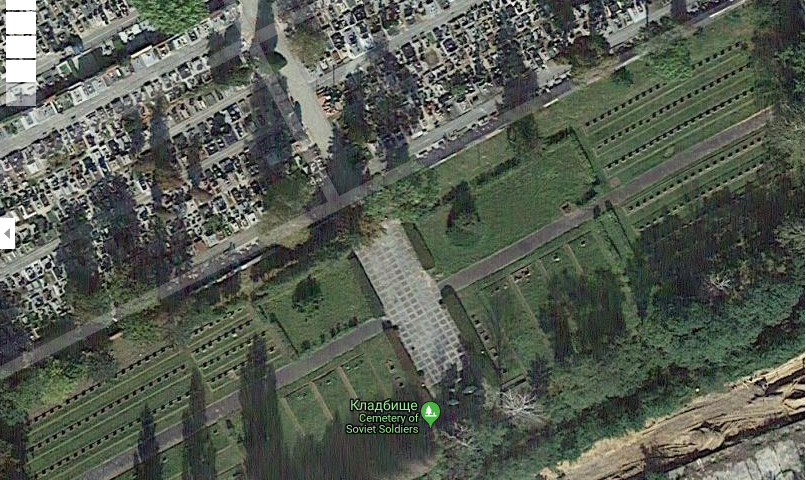 